Перечень оборудования группы раннего возраста (ул. Ломоносова д. 8) 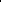 Золотая коллекция волшебных сказок.1.1.столы9шт2.2.Стулья20шт3.3.Горка1шт4.4.Стол для игры с водой и песком1шт5.5.Книжная полка1шт6.6.Тюль2шт7.7.Гладильная доска1шт8.8.Кроватки2шт9.9.Ванночки2шт10.10.Пирамидки16шт11.11.Неваляшки6шт12.12.Куклы20шт13.13.Говорящий кот1шт14.14.Матрешки3шт15.15.Резиновые игрушки30шт16.16.Машина (большая)7шт17.17.Машины (маленькие)20шт18.18.Набор «Овощи и фрукты» (резиновый)1ШТ19.19.НАБОР ХЛЕБОБУЛОЧНЫХ изделий (резиновый)1шт20.20.Утюг1шт21.21.Набор посуды3шт22.22.Набор «Больница»3шт23.23.Набор « Парикмахерская22шт24.24.Фартуки12шт25.25.Фартуки клеенчатые5шт26.26.Косынки10 шт27.27.Каталки5 шт28.28.Барабан2шт29.29.Гитара1шт30.30.Бубен5шт31.31.Металафон1шт32.32.Погемушки20шт33.33.Саксафон3шт34.34.Маракасы35.35.Ложки деревянные10шт36.36.Тарелки музыкальные1пара37.37.Гармошки губные2шт38.38.Музыкальный граммофон1шт39.39.Юла1шт40.40.Крупный строительный набор41.41.Конструктор5шт42.42.Модули6шт43.43.Лото44.44.Шнуровки5шт45.45.Деревянные пазлы5шт46.46.Вкладыши15шт47.47.Шнуровки5шт48.48.Времена года49.49.Развивающая игра « Фрукты»1шт50.50.Развивающая игра «Овощи»1шт51.51.Восемь игр для развития речи «Играйка»1шт52.52.Набор карточек « Азбука цвета»1шт53.53.Наглядно – дидактическое пособие «Профессии»1шт54.54.Настольная развивающая игра – лото «Семья»1шт55.55.Цветные карандаши7шт56.56.Цветные восковые карандаши10шт57.57.Краски2шт58.58.Гуашь9шт59.59.Стаканчики для воды12шт60.60.Кисти30шт61.61.Альбомы15шт62.62.Картон белый15шт63.63.Картон цветной15шт64.64.Цветная бумага15шт65.65.Раскраски10шт66.66.Пластилин10шт67.67.Стеки24шт68.68.Досточки24шт69.69.Буфет70.70.Шкаф для посуды1шт71.71.Раковина2шт72.72.Сушилки3шт73.73.Кружки24шт74.74.Тарелки (1 блюдо)24шт75.75.Тарелки ( 2 блюдо)24шт76.76.Ложки десертные24шт77.77.Ложки чайные24шт78.78.Нож1шт79.79.Поварежки3шт80.80.Чашка81.81.Салатница82.82.Чайник83.83.Кастрюли3шт84.84.Ковшик85.85.Ведро86.86.Шкаф для одежды2шт87.87.Стол1шт88.88.Стул2шт89.89.Кровать23шт90.90.Подушки23шт91.91.Матрац23шт92.92.Одеяло23шт93.93.Покрывало23шт94.94.Шторы6шт95.95.Лабрикены3шт96.96.Зеркало2шт97.97.Ракавин3шт98.98.Шкаф для инвентаря1шт100.100.Тазы6шт101.101.Решетка под ноги2шт102.102.Горшечница1шт103.103.Горшки25шт104.Шкафчик для полотенецШкафчик для полотенец3шт105.ВедроВедро3шт106.ШвабраШвабра2шт107.ВантусВантус1шт108.ВодонагревательВодонагреватель1шт109.Бак для замачивания горшковБак для замачивания горшков1шт110.Шкаф для детской одеждыШкаф для детской одежды6шт111.Стенды для информацииСтенды для информации3шт112.ОгнетушительОгнетушитель1шт113.СкамейкиСкамейки6шт114.Массажная дорожкаМассажная дорожка115.Мягкая лестницаМягкая лестница116.КеглиКегли21шт117.МячиМячи6шт118.КольцебросКольцеброс3шт119.ОбручиОбручи3шт120.Большая книга для детского сада для детей 3 -6 летБольшая книга для детского сада для детей 3 -6 лет121.А. Барто. СтихиА. Барто. Стихи122.А. Барто. Стихи детямА. Барто. Стихи детям123.Сказочная страна. Стихи для малышейСказочная страна. Стихи для малышей124.Сборник. Любимые сказки и стихи для малышей.Сборник. Любимые сказки и стихи для малышей.125.С . Маршак. Все самое лучшее для маленьких.С . Маршак. Все самое лучшее для маленьких.126.К.И. Чуковский. Лучшие стихи для детей.К.И. Чуковский. Лучшие стихи для детей.127.Сказки Корнея ЧуковскогоСказки Корнея Чуковского128.Русские народные сказки. Кошкин домРусские народные сказки. Кошкин дом129.А. Барто. ИгрушкиА. Барто. Игрушки130.К. Чуковский. Мойдодыр . Стихи и сказкиК. Чуковский. Мойдодыр . Стихи и сказки131.Ирина Гурина . Сказки. Жар - птицаИрина Гурина . Сказки. Жар - птица1шт132.10 сказок малышам. Два веселых гуся.10 сказок малышам. Два веселых гуся.133.Евгений Чарушин. Сказки и стихи. Лиса и заяцюЕвгений Чарушин. Сказки и стихи. Лиса и заяцю134.Эмма Машковская. Какие бывают подарки.Эмма Машковская. Какие бывают подарки.135.А. Барто. ДетямА. Барто. Детям136.Л.Н. Толстой. Сказки, рассказы – басни – были.Л.Н. Толстой. Сказки, рассказы – басни – были.137.Песенки – будилки, припевки – кормилки, считалочки – засыпалочки.Песенки – будилки, припевки – кормилки, считалочки – засыпалочки.138.Любимые зарубежные сказкиЛюбимые зарубежные сказки139.Лучшие 7 сказок. Красная шапочкаЛучшие 7 сказок. Красная шапочка140.Истории для здоровячковИстории для здоровячков141.Лучшие 7 сказок малышам. Сказки для мальчиков.Лучшие 7 сказок малышам. Сказки для мальчиков.142.Любимые сказки малышамЛюбимые сказки малышам143.100 любимых стихов + 100 любимых сказок для малышей.100 любимых стихов + 100 любимых сказок для малышей.144.Кошкин дом. Стихи и песенки.Кошкин дом. Стихи и песенки.145.Лучшие сказки для малышейЛучшие сказки для малышей147.Заюшкина избушка и другие сказки.148.Классика. 101 долматинец.149.К.Чуковский. Мойдодыр. Телефон.150.Для самых маленьких: Барбос Ротозей.151.Большие машины.152.Любовь Афлятурова. Большие машины153.Ольга Корнеева. Азбука для девочек.154.Репка.155.Репка. Курочка Ряба156.Каша из топора.157.Красная шапочка.158.Раиса Кудашева. Елочка.159.Цветик – семицветик. Курочка Ряба.160.Для малышей. Заюшкина избушка.161.Стихи для детей. Веселые мышата.162.Шарль Перро, Ханс Кристиан Андерсен. Чудо – сказки.163.Методические рекомендации к программе воспитания и обучения в детском саду – В.А.Сухомлинский.164.Развитие речи у детей раннего возраста 1 – 3 года – Е.А. Янушко165.Занятия по развитию речи в группе раннего возраста детского сада. – В. В. Гербова.,А. И. Максаков.166.Сенсорное воспитание в детском саду. – Н. П. Сакулина, Н. Н. Поддъяков.167.Методическое обучение рисованию, лепке, аппликации в детско саду – Н.П.Сакулиной.168.«Музыка и движение» - С.И.Бекина, Т.П.Ломова,Е.Н.Соковникова.169.Физкультурные занятия с детьми 2 – 3лет. – Л.П.Пензулаева.170.Музыкально – двигательные упражнения в детском саду. - Е.П.Раевская.171.Развитие ребенка раннего возраста – Е.Волосова.